Муниципальное  дошкольное образовательное учреждение г. Нижневартовска центр развития ребёнка – детский сад № 44 « Золотой ключик»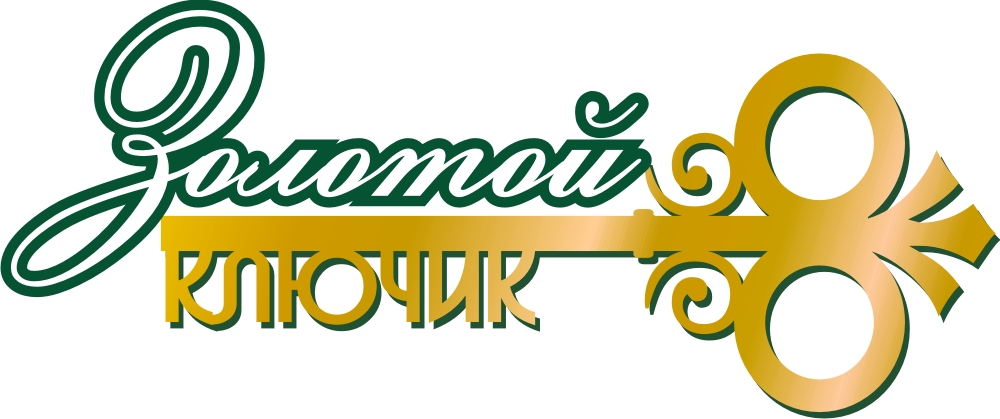 Конспект занятия по ОД познавательное развитие  «ПУТЕШЕСТВИЕ В ВЕСЕННИЙ ЛЕС»в группе общеразвивающей направленности для детей 6-го года жизни(старший дошкольный возраст)                               Составила:                                                                     Воспитатель высшей категории                                        Самойлова В.В.Нижневартовск – 2016 гЦель:Проверить уровень усвоения экологических знаний и представлений детей к концу учебного года; формировать у детей интерес к природе; формировать у детей элементарные представления о взаимосвязи и взаимодействии живых организмов со средой обитания; формировать умение детей доказывать свой ответ; сформировать у детей понятие, что в природе всё взаимосвязано; закрепить знание детей о многообразии птиц, их классификации (зимующие, перелетные, домашние, не умеющие летать); закреплять знание детей о лесе и его этапах (ярусах); закреплять умение детей составлять цепочки питания; закреплять знания экологических знаков (разрешающие и запрещающие); закреплять умение детей составлять модель весны (ранняя, середина, поздняя); развивать умение детей классифицировать живые организмы по модели (насекомые, птицы, животные, рыбы); развивать умение детей внимательно слушать и слышать педагога; зрительные внимание, речь (умение говорить правильно, не перебивать друг друга, говорить четкие определения); развивать мелкую моторику; развивать навыки учебной деятельности; воспитывать у детей интерес к жизни диких животных, желание их оберегать; любовь к природе; умение работать в коллективе; помогать друг другу.Методические материалы:Сюрпризный моментМоделированиеКлассификацияФизическая минуткаПроблемная ситуацияСловарная работа:ХищникиТравоядныеВсеядныеЯрусЭкологияМатериалы:Карточки с изображением природных явлений весныПисьмо от лесных жителейЭкологические знакиСледы зайца, волка, лисы (картинки)Модели животных, рыб, птиц, насекомыхМодели птиц: зимующие, перелетные, домашние, не умеющие летать.Модель: хищники, травоядные, всеядныеКартинки с изображением животных, насекомых, рыб, птиц.Обручи (6 шт.)10. .Картинка с изображением берлоги11 .Медведь (игрушка кукольного театра)12.На каждого ребенка лист бумаги с изображением многоэтажного леса13.Фломастеры (на каждого ребенка)14.Медали «Юному экологу» (по количеству детей)Ход занятий1.	Дети выходят.Воспитатель - Ребята посмотрите, как свежо на улице, тепло стало,веселье. Какое же время года наступило?Дети - Весна!В. - Ребята, а вы знаете, что есть три периода весны?Д--Да!В. - А какие периоды весны вы знаете?Д. - Ранняя, средняя весна, поздняя весна.В. - Ребята, а вы можете выложить модель весны?Д.-Да!Дети выкладывают модель весны, читают её, определяют природныеявления, присущие ранней весне, середине весны, поздней весны.2.	Появляется почтальон Печкин и приносит письмо из леса.«У нас в лесу беда, весна в разгаре, а медведь ни как не хочет просыпаться, что же делать? Помогите!»                                                                                                                        Лесные жители.В. - Ребята, что же делать?Д. - Пойти в лес и разбудить медведя.В. - Но дорога будет долгой и трудной, ведь берлога медведя находится всамом конце леса. По дороге нам предстоит выполнить много заданий. Выготовы?Но прежде чем отправляться в дорогу скажите, что же такое лес!Д. - Лес - это общий дом для растений и животных.В. - Ребята, а вы знаете, что в лесу есть свои правила поведения?Д.-Да!В. - А давайте, мы их повторим.Игра «Экологические знаки».Дети берут запрещающие и разрешающие знаки и объясняют, что можноделать в лесу.В. - Ребята отправляемся в путь.- Посмотрите тут какие-то следы. Как вы думаете, чьи они? Д. - Зайца.В. - Давайте посмотрим, куда они нас приведут.4.	Дети находят конверт с заданиями.«Ребята, вы наверное знаете всех этих живых существ, разделите их на группы ».Игра: «Насекомые, животные, рыбы, птицы» Перед детьми 4 обруча, в каждом лежит модель. Дети читают модели и выкладывают картинки в соответствующий обруч.В. - Ой, ребята это ещё не всё, тут в конверте ещё карточки.(Воспитатель   достает   из   конверта   с   моделями   птиц   (перелетные,зимующие, домашние, не умеющие летать))5.	Дети берут птиц из обруча и раскладывают возле соответствующих
карточек. Потом дети объясняют, почему они так сделали.Воспитатель задает вопросы: - Почему пингвин не летает?- Есть ли среди них птицы, которые можно отнести сразу к двум моделям?(гусь и домашняя и перелетная; курица и домашняя и не летает)6.	В. - Ребята, идём дальше- посмотрите, тут же следы, как вы думаете, чьи они? Д. - Волка.Дети идут по следам и видят следующую записку «Весной в лесу голодно, накормите пожалуйста»Волк Игра «Хищники, Травоядные, Всеядные»Перед детьми 2 обруча, они перекрещены, в одном обруче лежит модель хищников в другом травоядных. Дети выбирают из множества картинок, представителей   тех   или   иных   животных.   После   этого  предлагает детям подумать, какие же животные могут быть в центреобруча.Д. - Здесь будут всеядные.В. - А кто такие всеядные?Д.  - Это  животные,  которые питаются и животными и растениями,рыбами, насекомыми.Дети называют представителей всеядных (медведь, ёж, свинья)А почему они всеядны; называют чем питаются.Медведь (рыба, ягоды)Ёж (мыши, яблоки)Свинья (трава, курица)А кто же такие хищники?Хищники - это те животные, которые питаются мясом других животных;Травоядные - это те животные, которые питаются травой, корой деревьев,листьями.7.	В. - Ребята, а вы знаете, что такое цепи питания?
Д. - Да. Это кто кем питается.А вы можете составить цепочки питания?Д. - Да!В. - Я предлагаю всем разбиться на 3 группы по 3 человека и составить3 цепи питания.Дети берут картинки и выстраиваются слева на права от того кто ест, ктому кого едят.Волк (лиса) - заяц - трава (дерево)Дятел - гусеница - лист (дерево)Сова - мышь - колосок (зерно) Дети объясняют, почему они так составили.8.	В. - Ребята. Посмотрите тут ещё чьи-то следы. - Чьи они?
Д.-Лисы!В. - Посмотрите, тут записка.«Помогите найти каждому своё место в лесу»Лиса. Дети садятся за стол, на котором лежат листочки с изображениями многоэтажного леса и фломастеры. Дети проводят линии от животных и птиц к листу их обитания в лесу (ярусу). Потом объясняют, почему они поселили туда животных. 9. Дети идут дальше и видят берлогу с медведем.Ребята просят медведя проснуться, но результата нет.В. - Я предлагаю всем показать медведю нашу зарядку, тогда онобязательно проснется.Физическая минутка«Мишка вышел из берлоги»(азбука физических минуток для дошкольников В. И. Ковалько. стр. 40)Воспитатель   достает  игрушку  медведя  из   кукольного  театра.   Медведьблагодарит ребят за то, что они его разбудили.Дети возвращаются в детский сад, где им были вручают медали «Юномуэкологу».Итог: Что такое экология?Зачем нужно беречь животных?Что такое лес?